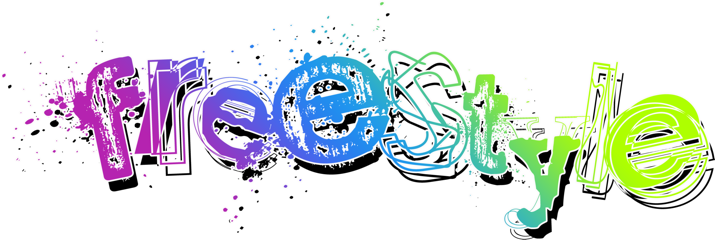 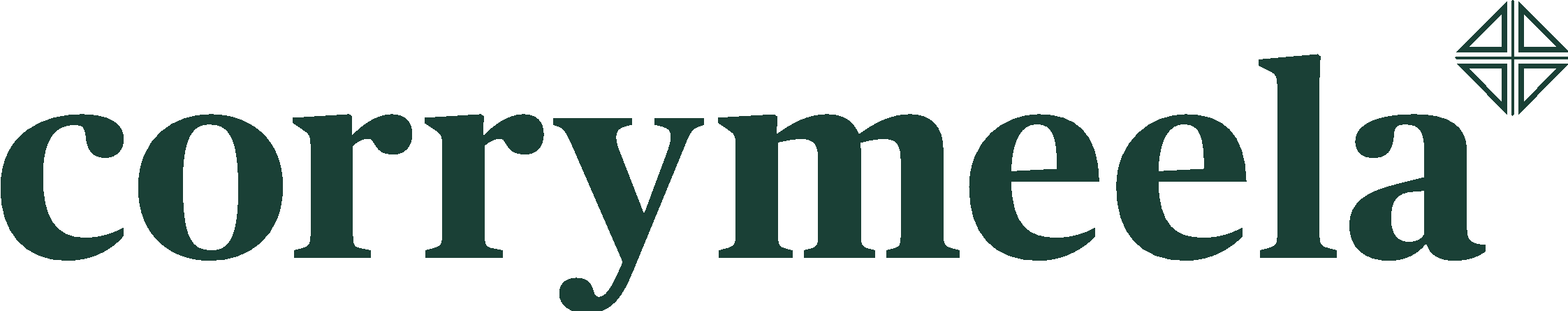 Freestyle Summer Camp 2017Application Form All information you provided will be treated in the strictest confidence. Your form must be signed at the end by a parent/guardian if you are under 18 years of age.Name of Participant: Male: Female:Other: Address:Postcode: Address:Postcode: Date of Birth: Email: Mobile: Telephone:School/Place of Work/Training:  School/Place of Work/Training:  Personal DetailsWhat is your child’s community background?Catholic                     Protestant                    Other         What is your child’s ethnic background? (eg: White, Irish, British, Chinese, Traveller, Indian, Pakistani, other): Is English their first language?  Yes                No      Does your child have any medical conditions or disabilities we should be aware of?If the answer to that question is ”YES”, can you give us details of any medication you take, or arrangements you would like us to make to make their participation easier or more enjoyable?Do they have any special dietary requirements or allergies? If so, please list the details.Emergency ContactEmergency ContactPlease give the contact details of two people we could contact in the event of an emergency relating to your child.Please give the contact details of two people we could contact in the event of an emergency relating to your child.Name: Address: Postcode: Contact Telephone No: (Day)                                               (Night)  Name: Address: Postcode: Contact Telephone No: (Day)                                               (Night)  Declaration Declaration I give consent for …........(insert name) to take part in the named Corrymeela activities.  I give my permission for any medical or emergency treatment that may be deemed necessary, and accept responsibility for any damages committed.(Corrymeela documents its programmes through photographs and video of participants and their work. Such images might be used in internal reports, public presentations, training or publicity materials, including our website. We firmly believe that images of programme participants should only be used in a way that assures their safety and well-being, and so require your permission to use these images. Please complete the media consent statement below as necessary)I do give consent to have photographic images and video material of the individual named above used in Corrymeela publications and media information, with the understanding that private information will be kept confidential.I do/do not give consent for Corrymeela staff to contact the individual named via telephone, text message and/or email. Please note such communication will be purely for the purposes of communicating information relating to the Corrymeela activities. Signed……………………………………………… (if this form is filled out electronically, a parent or guardian will have to sign the printed copy on arrival)Date……………………………….           Please note consent must be provided by a person with parental responsibilityI give consent for …........(insert name) to take part in the named Corrymeela activities.  I give my permission for any medical or emergency treatment that may be deemed necessary, and accept responsibility for any damages committed.(Corrymeela documents its programmes through photographs and video of participants and their work. Such images might be used in internal reports, public presentations, training or publicity materials, including our website. We firmly believe that images of programme participants should only be used in a way that assures their safety and well-being, and so require your permission to use these images. Please complete the media consent statement below as necessary)I do give consent to have photographic images and video material of the individual named above used in Corrymeela publications and media information, with the understanding that private information will be kept confidential.I do/do not give consent for Corrymeela staff to contact the individual named via telephone, text message and/or email. Please note such communication will be purely for the purposes of communicating information relating to the Corrymeela activities. Signed……………………………………………… (if this form is filled out electronically, a parent or guardian will have to sign the printed copy on arrival)Date……………………………….           Please note consent must be provided by a person with parental responsibilityThe Corrymeela Communitywww.corrymeela.org The Corrymeela Communitywww.corrymeela.org The Corrymeela Centre5 Drumaroan RoadBallycastleBT54 6QU Tel : 028 2076 2626Corrymeela83 UniversityStreetBelfastBT7 1HPTel: 028 9050 8080